Dough Expert CNext generation DOUGH EXPERT divider designed and produced by BenierUniversal pocket divider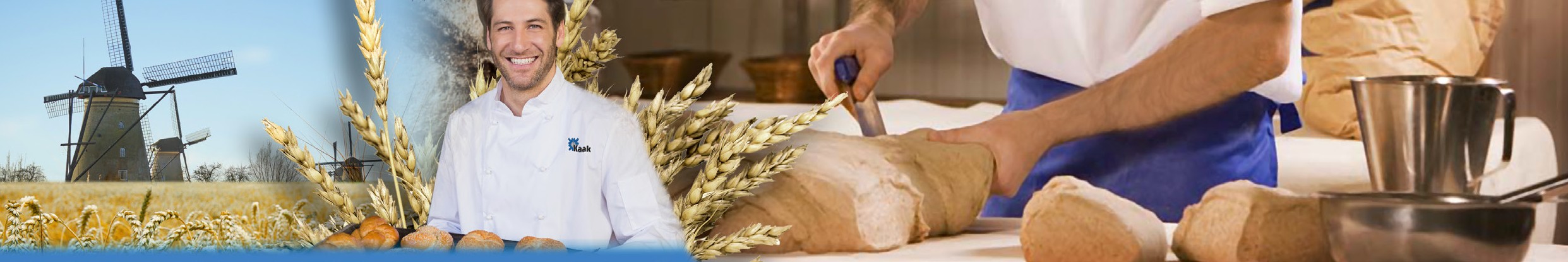 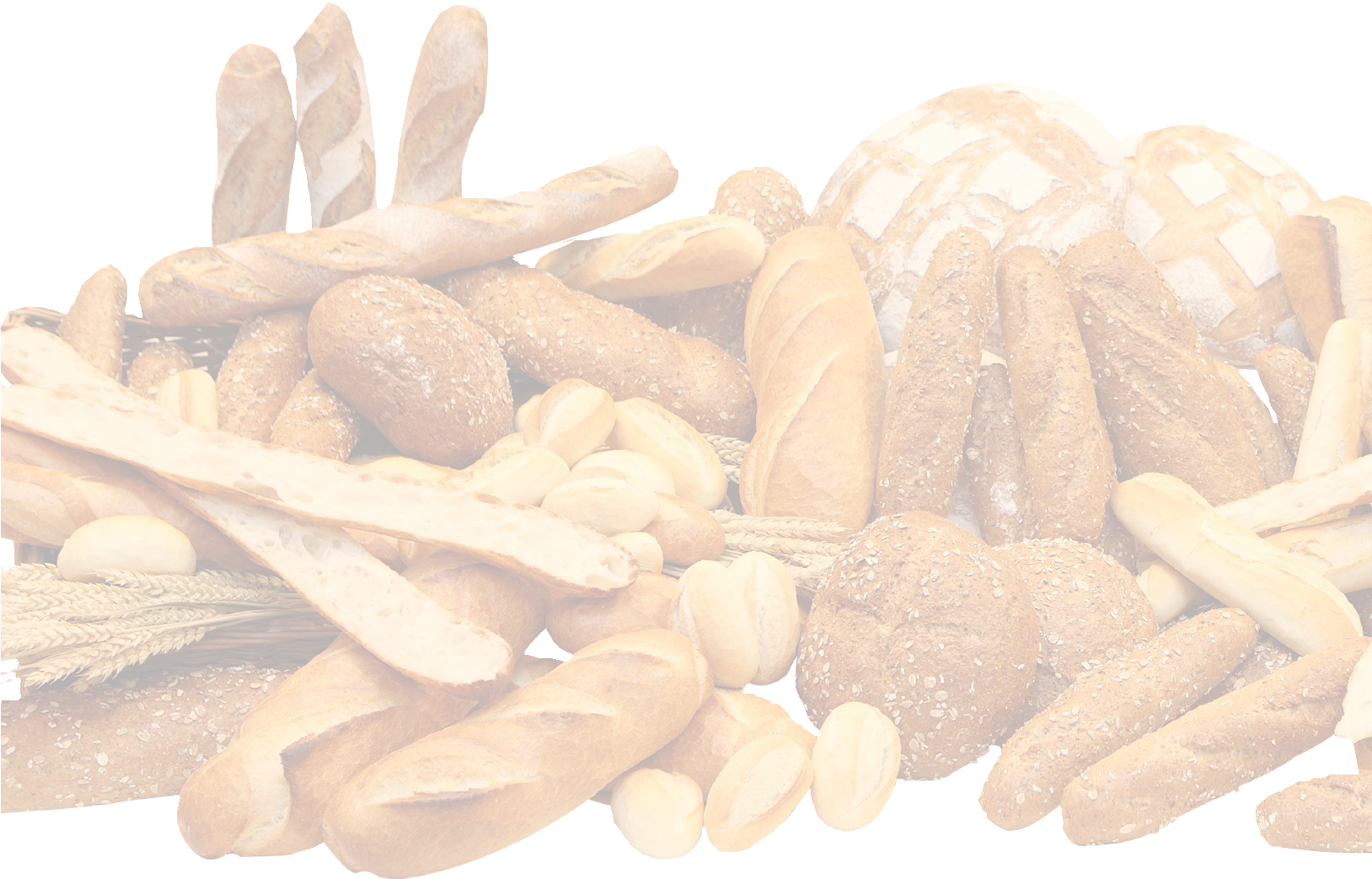 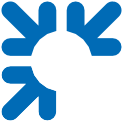 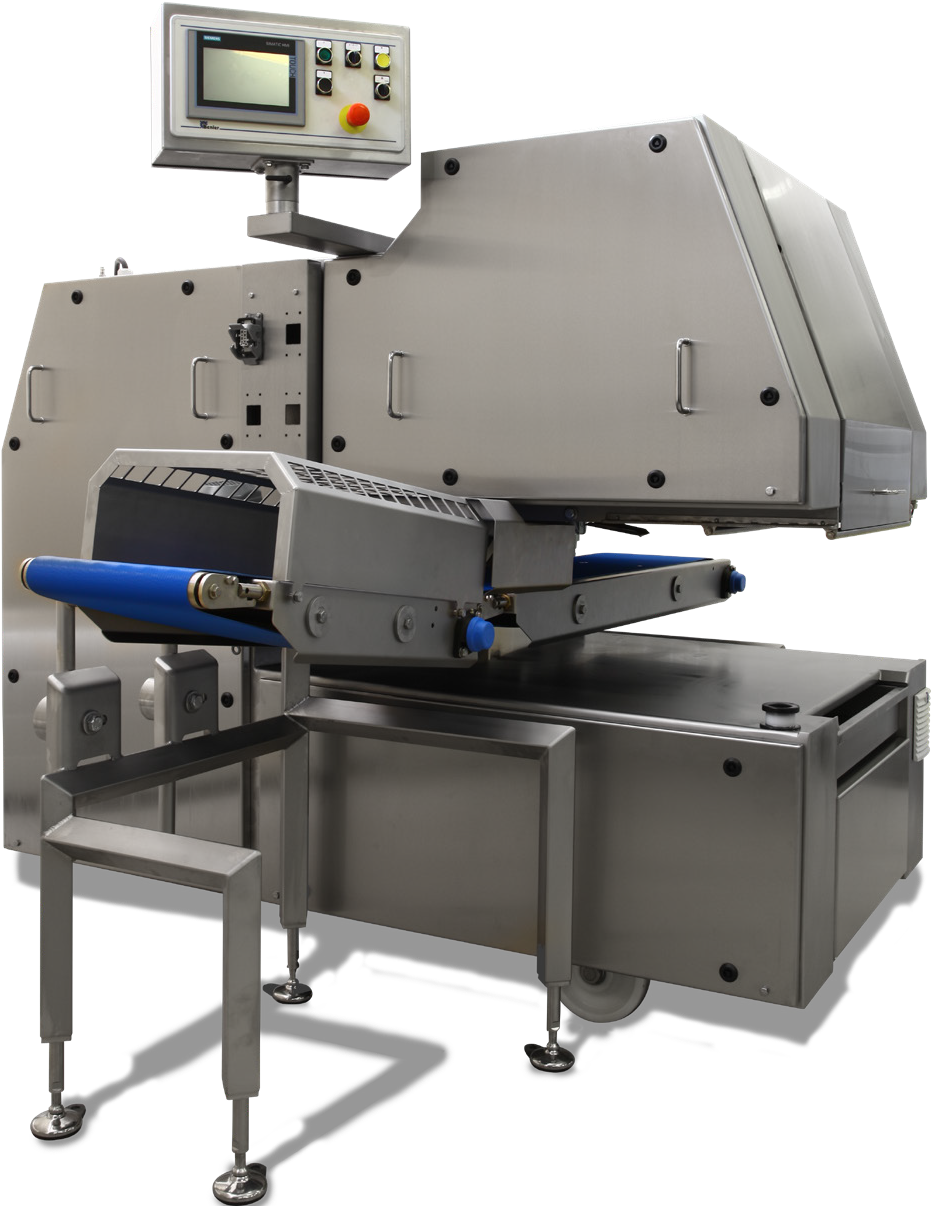 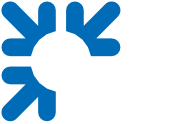 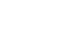 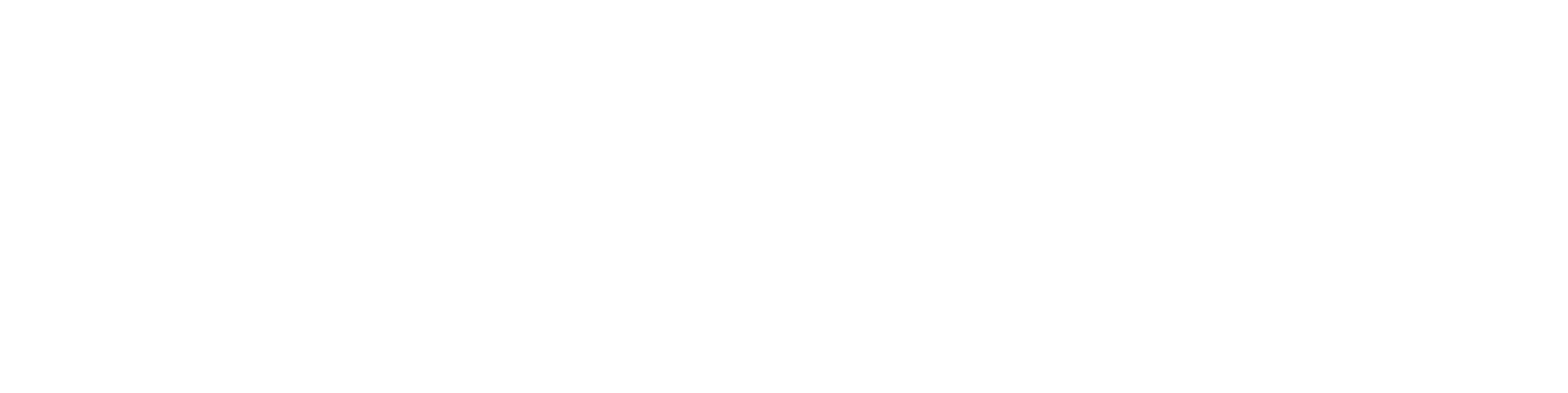 The Dough Expert C is universally applicable and is suitable for a wide range of dough processes, capacities and weight ranges because of its industrial design.Robustness, reliability and accuracyCharacteristic features of the Dough Expert family: high level of reliability, accuracy and flexibility.Easy to clean:Excellent accessibility of the machine because of the C-frameThe conveyor can be rolled in and out of placeThe conveyors have a quick release construction to ensure easy accessSprings and/ or pneumatic cylinders are completely enclosed in a housing to prevent dough pollutionThe dividing area, the dough zone, can be hosed downWide range of pocket configurationsBased on weight range, capacity and dough type the dividing box will be configured.Ka a k F P S | Ka a k B a k e w a r e | B e n i e r | D r i e M | D a u b | M C S | L h o t e l l i e r R 2 A | M u l t i p a r t s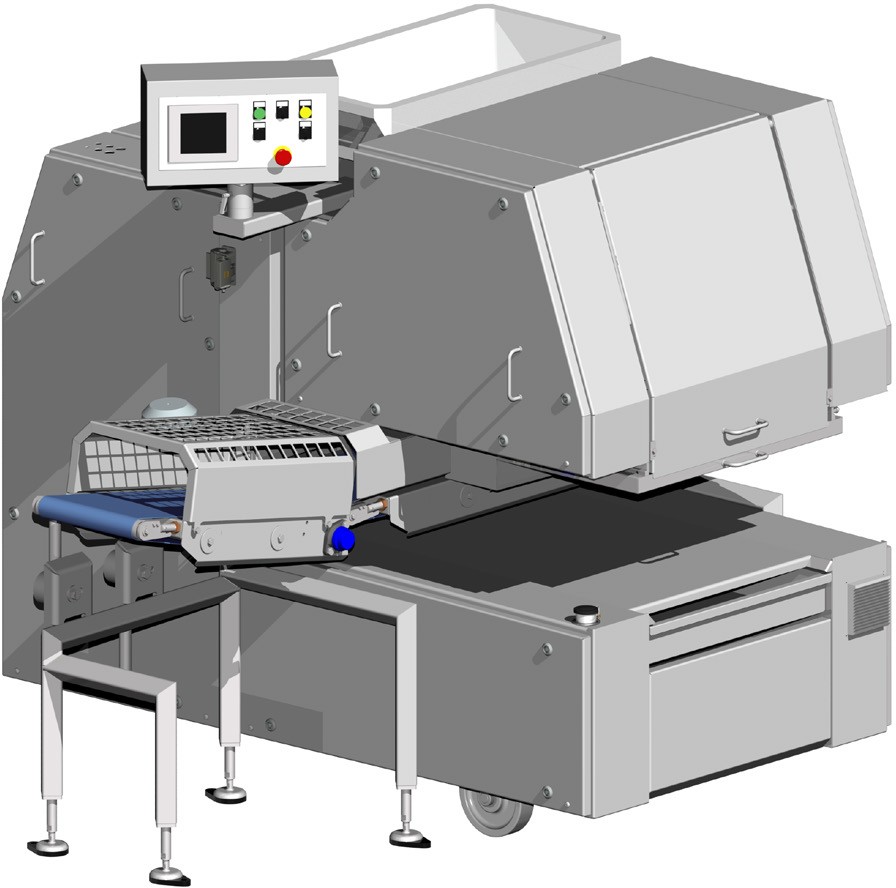 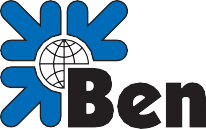 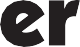 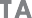 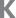 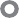 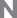 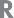 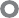 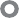 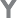 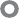 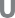 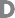 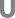 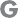 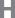 Benier Nederland b.v., Looier 20, 5253 RA Nieuwkuijk, P.O. Box 95, 5250 AB Vlijmen, The Netherlands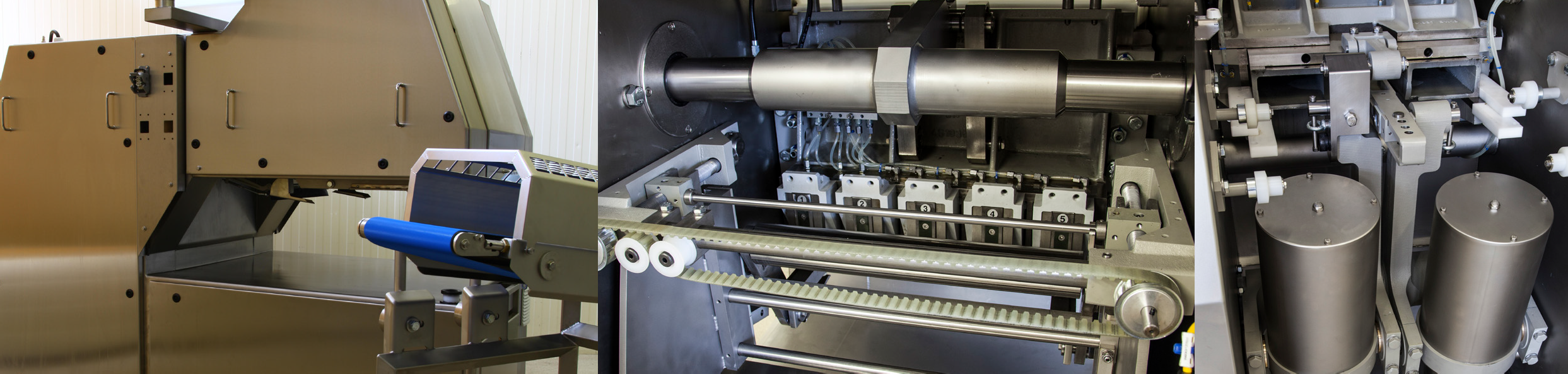 T +31 (0)73 6150  500, F +31 (0)73 6150  501, E info@benier.nl, www.benier.com	Member of the 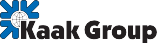 Weight range (gr)*Weight range (gr)*Capacity (pcs/hr)**Capacity (pcs/hr)**TypePocketsMin.Max.Min.Max.DE 2024002.1507503.200DE 2424002.1507503.20041901.0251.5006.400DE 3032501.4001.1254.800DE3632501.4001.1254.80061156452.2509.600DE 4041901.0251.5006.400DE 5051408001.8758.000DE 6061156452.2509.600DE WB 3033201.8751.1254.800DE WB 3633201.8751.1254.80061508802.2509.600DE WB 4042301.3801.5006.400DE WB 4842301.3801.5006.40081056303.00012.800DE WB 5051801.0751.8758.000DE WB 6061508802.2509.600DE WB 8081056303.00012.800